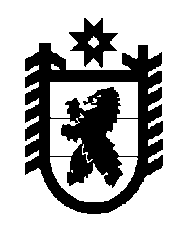 Российская Федерация Республика Карелия    РАСПОРЯЖЕНИЕГЛАВЫ РЕСПУБЛИКИ КАРЕЛИЯВ соответствии с Законом Республики Карелия от 4 июня 2014 года № 1792-ЗРК «Об именных стипендиях Республики Карелия обучающимся по основным профессиональным образовательным программам»:	1. Назначить с 1 сентября 2015 года на 2015/16 учебный год именные стипендии Республики Карелия аспирантам, ординаторам и ассистентам-стажерам, обучающимся по образовательным программам высшего образования – программам подготовки научно-педагогических кадров в аспирантуре, программам ординатуры, программам ассистентуры-стажировки в федеральном государственном бюджетном образовательном учреждении высшего профессионального образования «Петрозаводский государственный университет», федеральном государственном бюджет-ном образовательном учреждении высшего образования «Петрозаводская государственная консерватория имени А.К. Глазунова», Федеральном государственном бюджетном учреждении Карельском научном центре Российской академии наук:2. Назначить с 1 сентября 2015 года на 2015/16 учебный год именные стипендии Республики Карелия студентам, обучающимся по образовательным программам высшего образования – программам бакалавриата, программам специалитета, программам магистратуры в федеральном государственном бюджетном образовательном учреждении высшего профессионального образования «Петрозаводский государ-ственный университет», федеральном государственном бюджетном образовательном учреждении высшего образования «Петрозаводская государственная консерватория имени А.К. Глазунова»: 3. Назначить с 1 сентября 2015 года на 2015/16 учебный год именную стипендию Республики Карелия студентке, обучающейся по образовательной программе высшего образования – программе специалитета в Карельском филиале федерального государственного бюджетного образовательного учреждения высшего профессионального образования «Российская академия народного хозяйства и государственной службы при Президенте Российской Федерации»: 4. Назначить с 1 сентября 2015 года на 2015/16 учебный год именные стипендии Республики Карелия студентам, обучающимся по образовательным программам среднего профессионального образования – программам подготовки специалистов среднего звена: 5. Назначить с 1 сентября 2015 года на 2015/16 учебный год именные стипендии Республики Карелия студентам, обучающимся по образовательным программам среднего профессионального образования –программам подготовки квалифицированных рабочих, служащих: 6. Министерству образования Республики Карелия обеспечить выплату стипендий Республики Карелия в пределах средств, предусмотренных бюджетной росписью на 2015 год по разделу «Образование».          Глава Республики  Карелия                                                               А.П. Худилайненг. Петрозаводск14  сентября  2015 года№ 313-рАлексеевой Александре Юрьевне–аспирантке федерального государственного бюджетного образовательного учреждения высшего образования «Петрозаводская государственная консерватория имени 
А.К. Глазунова»Гаврюшкиной Маргарите Юрьевне–аспирантке федерального государственного бюджетного образовательного учреждения высшего профессионального образования «Петрозаводский государственный университет»Долгому Константину Анатольевичу–аспиранту федерального государственного бюджетного образовательного учреждения высшего профессионального образования «Петрозаводский государственный университет»Иоффе Анастасии Олеговне–аспирантке федерального государственного бюджетного образовательного учреждения высшего профессионального образования «Петрозаводский государственный университет»Калинкиной Дарье Сергеевне–аспирантке Федерального государственного бюджетного учреждения Карельского научного центра Российской академии наукКрупянскому Дмитрию Сергеевичу–аспиранту федерального государственного бюджетного образовательного учреждения высшего профессионального образования «Петрозаводский государственный университет»Лебедеву Артему Анатольевичу–аспиранту Федерального государственного бюджетного учреждения Карельского научного центра Российской академии наук Макаровой Татьяне Алексеевне–аспирантке федерального государственного бюджетного образовательного учреждения высшего профессионального образования «Петрозаводский государственный университет»Малодушеву Сергею Викторовичу–аспиранту федерального государственного бюджетного образовательного учреждения высшего профессионального образования «Петрозаводский государственный университет»Минвалееву Сергею Андреевичу–аспиранту Федерального государственного бюджетного учреждения Карельского научного центра Российской академии наукПархомчуку Алексею Александровичу–аспиранту федерального государственного бюджетного образовательного учреждения высшего профессионального образования «Петрозаводский государственный университет»Пеккоевой Светлане Николаевне–аспирантке Федерального государственного бюджетного учреждения Карельского научного центра Российской академии наукПетрову Евгению Александровичу–аспиранту федерального государственного бюджетного образовательного учреждения высшего профессионального образования «Петрозаводский государственный университет»Прусскому Андрею Ивановичу–аспиранту федерального государственного бюджетного образовательного учреждения высшего профессионального образования «Петрозаводский государственный университет»Фоминой Юлии Юрьевне–аспирантке Федерального государственного бюджетного учреждения Карельского научного центра Российской академии наук.Адамову Даниилу  Васильевичу–студенту 4 курса федерального государственного бюджетного образова-тельного учреждения высшего профес-сионального образования «Петрозаводский государственный университет»Алексеевой Анне Алексеевне–студентке 6 курса федерального государственного бюджетного образова-тельного учреждения высшего профес-сионального образования «Петрозаводский государственный университет»Аргатюк Екатерине Витальевне–студентке 4 курса федерального государственного бюджетного образова-тельного учреждения высшего профес-сионального образования «Петрозаводский государственный университет»Бородулину Андрею Николаевичу –студенту 4 курса федерального государственного бюджетного образова-тельного учреждения высшего профес-сионального образования «Петрозаводский государственный университет»Варшукову Андрею Геннадьевичу–студенту 6 курса федерального государственного бюджетного образова-тельного учреждения высшего профес-сионального образования «Петрозаводский государственный университет»Врыганову Федору Александровичу–студенту 4 курса федерального государственного бюджетного образова-тельного учреждения высшего профес-сионального образования «Петрозаводский государственный университет»Гашевой Татьяне Михайловне–студентке 4 курса федерального государственного бюджетного образова-тельного учреждения высшего профес-сионального образования «Петрозаводский государственный университет»Головачеву Станиславу Андреевичу–студенту 5 курса федерального государственного бюджетного образова-тельного учреждения высшего профес-сионального образования «Петрозаводский государственный университет»Демину Владиславу Дмитриевичу–студенту 5 курса федерального государственного бюджетного образова-тельного учреждения высшего образования «Петрозаводская государственная консер-ватория имени А.К. Глазунова»Дорофеевой Татьяне Викторовне–студентке 4 курса федерального государственного бюджетного образова-тельного учреждения высшего профес-сионального образования «Петрозаводский государственный университет»Егорову Александру Викторовичу–студенту 4 курса федерального государственного бюджетного образова-тельного учреждения высшего профес-сионального образования «Петрозаводский государственный университет»Ескиной Наталье Алексеевне–студентке 3 курса федерального государственного бюджетного образова-тельного учреждения высшего профес-сионального образования «Петрозаводский государственный университет»Захаровой Софье Андреевне –студентке 4 курса федерального государственного бюджетного образова-тельного учреждения высшего профес-сионального образования «Петрозаводский государственный университет»Кавуновой Яне Геннадьевне–студентке 4 курса федерального государственного бюджетного образова-тельного учреждения высшего профес-сионального образования «Петрозаводский государственный университет»Кирилкиной Анне Анатольевне–студентке 4 курса федерального государственного бюджетного образова-тельного учреждения высшего профес-сионального образования «Петрозаводский государственный университет»Клюшенковой Татьяне Андреевне–студентке 4 курса федерального государственного бюджетного образова-тельного учреждения высшего профес-сионального образования «Петрозаводский государственный университет»Ковалеву Александру Викторовичу–студенту 5 курса федерального государственного бюджетного образова-тельного учреждения высшего профес-сионального образования «Петрозаводский государственный университет»Красиковой Надежде Вадимовне–студентке 4 курса федерального государственного бюджетного образова-тельного учреждения высшего образования «Петрозаводская государственная консер-ватория имени А.К. Глазунова»Кузнецовой Анне Юрьевне–студентке 4 курса федерального государственного бюджетного образова-тельного учреждения высшего профес-сионального образования «Петрозаводский государственный университет»Муравицкой Марине Васильевне–студентке 5 курса федерального государственного бюджетного образова-тельного учреждения высшего профес-сионального образования «Петрозаводский государственный университет»Мухиной Наталье Ильиничне–студентке 4 курса федерального государственного бюджетного образова-тельного учреждения высшего профес-сионального образования «Петрозаводский государственный университет»Орлову Александру Анатольевичу–студенту 4 курса федерального государственного бюджетного образова-тельного учреждения высшего профес-сионального образования «Петрозаводский государственный университет»Поздееву Николаю Владимировичу–студенту 5 курса федерального государственного бюджетного образова-тельного учреждения высшего образования «Петрозаводская государственная консер-ватория имени А.К. Глазунова»Проворотовой Юлии Николаевне–студентке 4 курса федерального государственного бюджетного образова-тельного учреждения высшего профес-сионального образования «Петрозаводский государственный университет»Прокоп Анастасии Сергеевне –студентке 5 курса федерального государственного бюджетного образова-тельного учреждения высшего профес-сионального образования «Петрозаводский государственный университет»Русских Ольге Александровне –студентке 4 курса федерального государственного бюджетного образова-тельного учреждения высшего  профес-сионального образования «Петрозаводский государственный университет»Серышевой Анастасии Анатольевне–студентке 4 курса федерального государственного бюджетного образова-тельного учреждения высшего профес-сионального образования «Петрозаводский государственный университет»Степановой Алине Алексеевне–студентке 4 курса федерального государственного бюджетного образова-тельного учреждения высшего профес-сионального образования «Петрозаводский государственный университет»Сухову Андрею Олеговичу –студенту 4 курса федерального государственного бюджетного образова-тельного учреждения высшего профес-сионального образования «Петрозаводский государственный университет»Чучко Александру Сергеевичу –студенту 4 курса федерального государственного бюджетного образова-тельного учреждения высшего профес-сионального образования «Петрозаводский государственный университет»Шлибурите Ольге Юрьевне–студентке 6 курса федерального государственного бюджетного образова-тельного учреждения высшего профес-сионального образования «Петрозаводский государственный университет».Игнатьевой Екатерине Сергеевне–студентке 4 курса Карельского филиала федерального государственного бюджетного образовательного учреждения высшего профессионального образования «Российская академия народного хозяйства и государственной службы при Президенте Российской Федерации».Ганзенко Екатерине Сергеевне–студентке 3 курса государственного бюджетного образовательного учреждения среднего профессионального образования Республики Карелия «Петрозаводский строительный  техникум»Гриневичу Льву Андреевичу–студенту 3 курса государственного автономного образовательного учреждения среднего профессионального образования Республики Карелия «Петрозаводский техникум городского хозяйства»Даниловой Розе Владимировне–студентке 3 курса Петрозаводского филиала федерального государственного бюджетного образовательного учреждения высшего профессионального образования  «Петербургский государственный университет путей сообщения Императора Александра I»Ефименко Тамаре Юрьевне–студентке 3 курса Частного профессионального образовательного учреждения Петрозаводский кооператив-ный техникум Карелреспотребсоюза Иванову Владимиру Владимировичу–студенту 3 курса государственного бюджетного образовательного учреждения среднего профессионального образования Республики Карелия «Костомукшский политехнический колледж»Игнатьевой Екатерине Леонидовне–студентке 3 курса бюджетного образовательного учреждения среднего профессионального образования (среднее специальное учебное заведение) «Петрозаводский музыкальный колледж имени Карла Эриковича Раутио»Ильину Семёну Андреевичу–студенту 3 курса государственного автономного профессионального образовательного учреждения Республики Карелия «Индустриальный колледж»Ласточкиной Валерии Александровне–студентке 3 курса государственного автономного профессионального образова-тельного учреждения Республики Карелия «Петрозаводский педагогический колледж»Логинову Дмитрию Александровичу–студенту 4 курса государственного бюджетного образовательного учреждения среднего профессионального образования Республики Карелия «Кондопожский техникум»Марнаузовой Евгении Константиновне–студентке 3 курса автономного образовательного учреждения среднего профессионального образования Республики Карелия «Петрозаводский базовый медицинский колледж»Новожиловой Анне Олеговне–студентке 4 курса бюджетного образовательного учреждения среднего профессионального образования (среднее специальное учебное заведение) «Карельский колледж культуры и искусств»Онегиной Арине Сергеевне–студентке 3 курса Карельского филиала Негосударственного образовательного учреждения среднего профессионального образования  Юридический колледж Международной полицейской ассоциацииПетушковой Татьяне Игоревне–студентке 3 курса государственного автономного профессионального образова-тельного учреждения Республики Карелия «Сортавальский колледж»Рыловой Полине Андреевне–студентке 4 курса государственного автономного профессионального образова-тельного учреждения Республики Карелия «Колледж технологии и пред-принимательства»Свистунову Сергею Дмитриевичу–студенту 3 курса государственного бюджетного образовательного учреждения среднего профессионального образования Республики Карелия «Петрозаводский лесотехнический техникум»Слюсаренко Даниилу Витальевичу–студенту 3 курса государственного  бюджетного образовательного учреждения среднего профессионального образования Республики Карелия «Техникум дорожного строительства»Терзи Егору Николаевичу–студенту 3 курса Беломорско-Онежского филиала Федерального государственного бюджетного образовательного учреждения высшего образования «Государственный университет морского и речного флота имени адмирала С.О. Макарова»Хазову Никите Андреевичу–студенту 3 курса государственного автономного образовательного учреждения среднего профессионального образования Республики Карелия «Петрозаводский автотранспортный техникум».Аккалайнену Дмитрию Владимировичу–студенту  3 курса государственного автономного профессионального образовательного учреждения Республики Карелия «Северный колледж»Алексееву Илье Васильевичу–студенту 3 курса государственного бюджетного образовательного учреждения среднего профессионального образования Республики Карелия «Костомукшский политехнический колледж»Андронову Михаилу Геннадьевичу–студенту 2 курса государственного  бюджетного образовательного учреждения среднего профессионального образования Республики Карелия «Техникум дорожного строительства»Ганичевой Александре Николаевне–студентке 2 курса государственного бюджетного профессионального образова-тельного учреждения Республики Карелия «Лахденпохский техникум»Голиковой Алене Андреевне–студентке 3 курса государственного бюджетного профессионального образова-тельного учреждения Республики Карелия «Медвежьегорский техникум»Гусаиму Владиславу Сергеевичу–студенту  3 курса государственного бюджетного образовательного учреждения среднего профессионального образования Республики Карелия «Олонецкий техникум»Иванову Владимиру Владимировичу–студенту 3 курса государственного бюджетного профессионального образова-тельного учреждения Республики Карелия «Медвежьегорский техникум»Кияненко Вячеславу Андреевичу–студенту  2 курса государственного бюджетного образовательного учреждения среднего профессионального образования Республики Карелия «Костомукшский политехнический колледж»Коломеецу Ивану Геннадьевичу–студенту 2 курса государственного автономного профессионального образова-тельного учреждения Республики Карелия «Сортавальский колледж»Мухину Андрею Дмитриевичу–студенту  3 курса государственного автономного образовательного учреждения среднего профессионального образования Республики Карелия «Петрозаводский автотранспортный техникум»Овакимяну Давиду Артуровичу–студенту 2 курса государственного бюджетного образовательного учреждения среднего профессионального образования Республики Карелия «Петрозаводский строительный  техникум»Сергееву Ивану Михайловичу–студенту  2 курса государственного автономного образовательного учреждения среднего профессионального образования Республики Карелия «Петрозаводский автотранспортный техникум»Токареву Юрию Сергеевичу–студенту 2 курса государственного бюджетного образовательного учреждения среднего профессионального образования Республики Карелия «Кондопожский техникум»Черняевой Екатерине Дмитриевне–студентке 2 курса государственного автономного профессионального образовательного учреждения Республики Карелия «Колледж технологии и предпринимательства»Чехонину Никите Алексеевичу–студенту  3 курса государственного бюджетного образовательного учреждения среднего профессионального образования Республики Карелия «Техникум дорожного строительства».